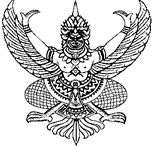 แบบคำร้องขอลงทะเบียน เพื่อขอรับสิทธิเงินอุดหนุนเพื่อการเลี้ยงดูเด็กแรกเกิด ปีงบประมาณ .............            หน่วยงานรับลงทะเบียน องค์การบริหารส่วนตำบลนาส ี	                                                                                       วันท ี่ 	      เดือน 	 	  พ.ศ.ข้อมูลผู้ลงทะเบียน   เปน็ ผู้ลงทะเบยี นตามโครงการเพื่อสวัสดิการแห่งรัฐ    บิดา       มารดา     ผู้ปกครอง ความสมั พันธ์กับเด็กแรกเกิด  ระบุ…………………………………      เด็กชาย   เด็กหญิง    นาย นาง นางสาว 	                                               .         เลขประจำตัวประชาชน  .............................................................................................................................. เกิดเมื่อวันท          ี่	เดือน 	              พ.ศ.                  อายุ 	 ปี สัญชาต ิ	 ที่อยู่ตามทะเบียนบ้าน  	     บ้านเลขที่ 	  หมู่ที่       	อาคาร/ตึก      - 	  ชั้น       -    	เลขที่ห้อง               -               	                                       หมู่บ้าน 	                 ตรอก/ซอย    - 	ถนน 	- 	ตำบล/แขวง             	 	           อำเภอ/เขต 	 	 	       จังหวัด  	 	        รหัสไปรษณีย์ ................................        โทรศัพท์บ้าน ...................................................โทรศัพท์มือถือ ..................................................................    ที่อยู่ปัจจุบัน  ❑ ใช้ที่อยู่ตามทะเบียนบ้าน 	     บ้านเลขที่             หมู่ที่            	อาคาร/ตึก 	-       ชั้น 	-      เลขที่ห้อง               -                                                  หมู่บ้าน 	  	ตรอก/ซอย 	  -      ถนน - 	ตำบล/แขวง     	 	                อำเภอ/เขต 	  	         จังหวัด 	 	 	        รหัสไปรษณีย์ ...............................       โทรศัพท์บ้าน ..................................................... โทรศัพท์มือถือ .....................................................................  อาชีพ        ไม่ได้ประกอบอาชีพ   ประกอบอาชีพ   ระบุ 	 	 การศึกษา   ไม่ได้รับการศึกษา     กำลังศึกษา 	 	     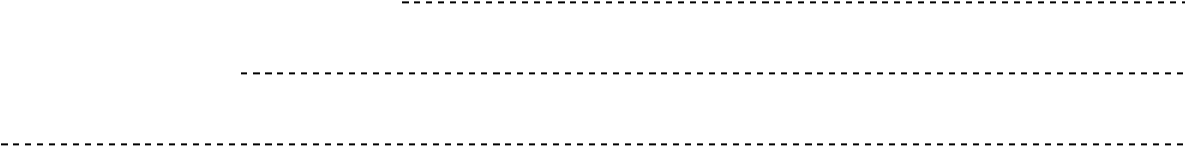                                 จบการศึกษา (สูงสุด)  	 	  ข้อมูลเด็ก (ตามสูติบัตร) 	  ชื่อ - นามสกุล  เด็กชาย   เด็กหญิง   	 	 	 	 	 	 เลขประจำตัวประชาชน ................................................................................................................... เกิดเมื่อวันที่ 	 	เดือน 	 	 	พ.ศ. 	 	 ข้อมูลมารดา เด็กหญิง  นาง  นางสาว 	                                                      	       เลขประจำตัวประชาชน ................................................................................................................................ อาย              ุ	ปี                         สัญชาต ิ	   ข้อมูลบิดา  ❑  ไม่ปรากฏบิดา เด็กชาย  นาย 	        	 	 เลขประจำตัวประชาชน ..............................................................................................................................  อายุ              ปี                        สัญชาติ 	             	 -2- ช่องทางการรับเงินอุดหนุน เลือกเพียง 1 ธนาคาร (เฉพาะผู้ยื่นคำร้องขอลงทะเบียนที่ไม่มีสัญชาติไทย)  ธนาคารกรุงไทยประเภทบัญชีออมทรัพย์ ธนาคาร ธ.ก.ส.ประเภทบัญชีออมทรัพย์ ธนาคารออมสินประเภทบัญชีเงินฝากเผื่อเรียก   ชื่อบัญช ี                                          เลขที่บัญชี...................................................................    ยื่นเอกสารหลักฐานประกอบการลงทะเบียน ดังนี้ (สำหรับเจ้าหน้าที่) 4.1 แบบคำร้องขอลงทะเบียน (ดร.01) 4.2 แบบรับรองสถานะของครัวเรือน (ดร.02)  4.3 สำเนาสูติบตั รเด็กแรกเกดิ 4.4 หนังสือรับรองรายได้หรือใบรับรองเงินเดือน (ของทุกคนที่มีรายได้ประจำเป็นสมาชิกในครัวเรือนที่เป็นเจ้าหน้าที่                   ของรัฐ  พนักงานรัฐวิสาหกิจ หรือพนักงานบริษัท) จำนวน.....................ใบ (ถ้ามี) 4.5 เอกสาร หรือบตั รประจำตัวเจ้าหน้าที่ของรัฐ บัตรหรือเอกสารอื่นใดที่แสดงสถานะหรือตำแหน่งของผู้รับรองคนที่ 1  และผรู้ ับรองคนที่ 2 4.6 สำเนาหน้าแรกสมุดบญั ชเี งินฝากของผู้ที่จะรับเงินอุดหนุนเพื่อการเลี้ยงดเู ด็กแรกเกิด            (เฉพาะผู้ยื่นคำร้องขอลงทะเบียนที่ไมม่ ีสญั ชาตไิ ทย) ข้าพเจ้าขอรับรองว่าข้อความและเอกสารที่ได้ยื่นนี้เป็นความจริงทุกประการ และยินยอมให้เปิดเผยข้อมูลส่วนบุคคลของข้าพเจ้าแก่หน่วยงานของรัฐที่เกี่ยวข้อง ยินยอมให้นำข้อมูลในบัตรประจำตัวประชาชนพร้อมภาพใบหน้าของข้าพเจ้าไปใช้ เพื่อตรวจสอบสถานะบุคคลในฐานข้อมูลทะเบียนราษฎร ข้อมูลทางการเงินและทรัพย์สิน หากข้อความและเอกสารที่ยื่นเรื่องนี้ เป็นเท็จ ข้าพเจ้ายินยอมคืนเงินในส่วนที่รับไปโดยไม่มีสิทธิ หรือยินยอมให้หักจากสวัสดิการอื่น หรือหักจากบัญชีเงินฝาก ธนาคารของข้าพเจ้าได้ ในการนี้ข้าพเจ้ายินดีรับข้อมูลข่าวสารเพื่อส่งเสริมสุขภาพของแม่และเด็กผ่านช่องทางต่าง ๆ (ลงชื่อ)..............................................................ผู้ลงทะเบยี น     (ลงชื่อ).................................................................ผรู้ ับลงทะเบียน         (...............................................................)         (...................................................................) วันที่ลงทะเบียน.............................................................            ตำแหน่ง.......................................................................        วันที่ลงทะเบียน............................................................... .....................................................................................ตัดตามรอยปรุ......................................................................................... .................................                                               ตำแหน่ง                                                              .                                    	 	แบบ ดร.02  ส่วนที่ 1 : ผู้ลงทะเบียน                    (กรณีต่างด้าวทมี่ ีข้อมูลสมาชิกในครัวเรือนที่อาศัยอยู่จริงของผู้ลงทะเบียนบตั รประจำตัวซึ่งไม่มีสัญชาติไทย) สามารถกรอกข้อมูลตามแบบฟอร์มได้ 	 	  แบบรับรองสถานะของครัวเรือน ตารางแสดงจำนวนสมาชิกและรายได้ของครัวเรือน จำนวนสมาชิกของครัวเรือนทั้งหมด 	       	  คน (นับรวมเด็กแรกเกิดด้วย) รายได้รวมของครัวเรือน 	 	              บาท/ปี  รายได้เฉลี่ยสมาชิกของครัวเรือน 	                       บาท/คน/ปี    ข้าพเจ้าขอรับรองว่ารายชื่อที่ปรากฏข้างต้น เป็นสมาชิกในครัวเรือนที่อาศัยอยู่ติดต่อกันมาไม่น้อยกว่า 180 วัน ในรอบ 1 ปีที่ผ่านมา   และสถานะของครัวเรือนของข้าพเจ้าเมื่อคำนวณแล้วมีรายได้เฉลี่ยไม่เกิน 100,000 บาท ต่อคน ต่อปี ข้าพเจ้าตกลงยินยอมให้เปิดเผยข้อมูล  ส่วนบุคคลแก่หน่วยงานของรัฐที่เกี่ยวข้อง และยินยอมให้หน่วยงานของรัฐร้องขอ สอบถาม และใช้ข้อมูลส่วนบุคคลในบัตรประจำตัว ประชาชน พร้อมภาพใบหน้าของข้าพเจ้า หากข้อมูลข้างต้นไม่ถูกต้องตรงความเป็นจริง ข้าพเจ้าตกลงยินยอมให้ระงับสวัสดิการและ ประโยชน์อื่น ๆ รวมทั้งคืนเงินที่ได้รับ 	 	 	 	 	ลงชื่อ 	                                                            ผู้ลงทะเบียน 	            (..............................................................................) 	             	              	วันที่ลงทะเบียน................................................................  หมายเหตุ : 1)  รายได้เฉลี่ยคำนวณจากรายได้รวมของครัวเรือน หารด้วยจำนวนสมาชิกทั้งหมดของที่อาศัยอยู่ในครัวเรือนแห่งนั้นโดย นับรวมรายได้ในรอบปีของสมาชิกทุกคนที่อาศัยอยู่ในครัวเรือนแห่งนั้นติดต่อกันมาไม่น้อยกว่า 180 วันในรอบ 1 ปี ที่ ผ่านมา โดยให้นับรวมเด็กแรกเกิดด้วย ซึ่งสมาชิกของครัวเรือนมีความสัมพันธ์เป็นเครือญาติโดยสายโลหิต หรือ ยู่กิน ด้วยกันฉันสามีภริยา หรือด้วยเหตุอื่นตามกฎหมาย แต่ไม่นับรวมผู้ซึ่งเป็นลูกจ้างหรือผู้ซึ่งได้อนุญาตให้อยู่อาศัยด้วย กรณีสมาชิกในครัวเรือนเป็นเจ้าหน้าที่ของรัฐ พนักงานบริษัท ผู้มีรายได้ประจำ ให้แนบหนังสือรับรองเงินเดือนหรือส่วนที่ 2 : ผู้รับรองใบรับรองเงินเดือนของผู้มีรายได้ประจำ ด้วยทุกคน 	 กรณีสมาชิกในครัวเรือนที่มีอายุ 18 ปีขึ้นไป มีบัตรสวัสดิการแห่งรัฐทุกคน ไม่ต้องมีผู้รับรองสถานะของครัวเรือน ข้อมูลผู้รับรองคนที่ 1    (กรณุ าเขยี นตัวบรรจง) -2- แบบ ดร.06   	แบบค าร้องขอเปลี่ยนแปลงสิทธิผู้รับเงินอุดหนุนเพื่อการเลี้ยงดูเด็กแรกเกิด         วันที่ยื่นค าร้อง..............เดือน...................................พ.ศ............ ส่วนที่  1 ข้อมูลของผู้ยื่นค าร้อง  เรียน นายกองค การบริหารส่วนต าบล/นายกเทศมนตรีเทศบาล/นายกเมืองพัทยา/ผู้อ านวยการเขต........................................... 	 	           ขา้ พเจา้                                 ................................................................................ 	เลขประจ าตัวประชาชน  	  -  -  -  -  มีความประสงค์ยื่นค าร้องขอเปลี่ยนแปลงสิท ิผู้รับเงินอุดหนุนเพื่อการเลี้ยงดูเด็กแรกเกิดของ เด็กชาย/เด็กหญิง..................................................................................................................................................................................   ดยขอเปลี่ยนแปลงผู้มีสิท ิรับเงินอุดหนุนเพื่อการเลี้ยงดูเด็กแรกเกิด จาก เด็กชาย/เด็กหญิง/นาย/นาง/นางสาว........................................................................................................................................... เป็น เด็กชาย/เด็กหญิง/นาย/นาง/นางสาว........................................................................................................................................... เนื่องจาก............................................................................................................................................................................................... ............................................................................................................................................................................................................. .............................................................................................................................................................................................................. ข้าพเจ้าขอรับรองว่าข้อความข้างต้นเป็นความจริง     ลงชื่อ.........................	............................................................................................ผู้ยื่นค าร้อง     	      (.....................................................................................................................)     ลงชื่อ.....................................................................................................................ผู้รับค าร้อง     ต าแหน่ง................................................................................................................  	ส่วนที่ 2 	ส่วนที่  3 การพิจาร าข้อเท็จจริง 	เรียน อ ิบดีกรมกิจการเด็กและเยาวชน/พั นาสังคมและความมั่นคง 	 ได้พิจาร าข้อเท็จจริงตามเหตุผลที่ระบุแล้ว พบว่า        ของมนษุ ยจ์ งั หวดั........................................................................ 	 ❑                                                     พรอ้ มนไ้ี ดแ้ นบ แบบ ดร.01 และ แบบ ดร.02    มาเรียบร้อยแล้ว 	                                        หมายเหตุ: ให้แนบแบบคำร้องขอลงทะเบียน (แบบ ดร.01) และแบบรับรองสถานะของครัวเรือน (แบบ ดร.02) ของผู้ยื่นขอเปลี่ยนแปลงสิทธิ แบบ ดร.01 หมายเหตุ : สำหรับเกบ็ ไว้เป็นหลักฐานเพื่อยืนยันการลงทะเบียนเพื่อขอรับสิทธิเงินอุดหนนุ เพื่อการเลี้ยงดูเด็กแรกเกิด หน่วยงานรับลงทะเบียน  องค์การบริหารส่วนตำบลนาสี    วันที่...............เดือน.................................... พ.ศ. ...................... ชื่อ-นามสกุล ผู้ลงทะเบียน........................................................................................................................................... เลขประจำตัวประชาชน........................................................................................................................................... ชื่อ - นามสกุล เด็กแรกเกิด เด็กชาย   เด็กหญิง........................................................................................................ เลขประจำตัวประชาชน........................................................................................................................................... ยื่นเอกสารหลักฐานประกอบการลงทะเบียน ดังนี้ (สำหรับเจ้าหน้าที่) แบบคำร้องขอลงทะเบียน (ดร.01)  แบบรับรองสถานะของครัวเรอื น (ดร.02)  สำเนาสตู ิบัตรเด็กแรกเกิด พนักงานรัฐวิสาหกิจ พนักงานบรษิ ัท หรือผู้มีรายได้ประจำ) จำนวน...................ใบ 	 หนังสือรับรองเงินเดือนหรือใบรับรองเงินเดือน (ของทุกคนที่เป็นสมาชิกในครัวเรือนที่เป็นเจ้าหน้าที่ของรัฐ  เอกสาร หรือบตั รข้าราชการเจ้าหน้าที่ของรัฐ บัตรแสดงสถานะหรือตำแหน่งหรือเอกสารอื่นใด ของผู้รับรอง 	   สำเนาหน้าแรกสมุดบัญชีเงินฝากของผู้ที่จะรับเงินอุดหนุนเพื่อการเลยี้ งดูเด็กแรกเกิด (เฉพาะผยู้ นื่ คำร้องขอ ลงทะเบียนที่ไม่มสี ัญชาตไิ ทย)                                               (ลงชื่อ)                                                                 เจ้าหน้าที่รับลงทะเบียน                                                    (                                                                 ) ลำดับ ที่ เลขประจำตัวประชาชน     ชื่อ นามสกุล อายุ    ความสัมพันธ์       กับเด็ก     อาชีพ รายได/้ เดือน บัตรสวัสดิการ แห่งรัฐ บัตรสวัสดิการ แห่งรัฐ ลำดับ ที่ เลขประจำตัวประชาชน     ชื่อ นามสกุล อายุ    ความสัมพันธ์       กับเด็ก     อาชีพ รายได/้ เดือน   มี ไม่มี   ข้าพเจ้า นาย นาง นางสาว .................................................... นามสกลุ ....................................................................   ตำแหน่ง ............................................................... สังกัดหน่วยงาน .....................................................................................     โทรศัพท์.................................................................................. รับรอง เด็กแรกเกิดอาศัยอยู่กับผู้ปกครองในครัวเรือนที่สมาชิกมีรายได้เฉลี่ยไม่เกิน 100,000 บาท ต่อคน ต่อปี                  ตามที่ผู้ยื่นคำขอแสดงรายได้ข้างต้น ไม่รับรอง เนื่องจาก...........................................................................................................................................................                  ......................................................................................................................................................................................... (ลงชื่อ)................................................................................ผู้รับรองคนที่ 1           (................................................................................) 	 	 ตำแหน่ง..................................................................................      วันที่..................................................................................    หมายเหตุ : ผู้รับรองคนที่ 1 : อาสาสมัครพัฒนาสังคมและความมั่นคงของมนุษย์ อาสาสมัครสาธารณสุขประจำหม่บู ้านหรือชุมชน   อาสาสมัครสาธารณสุขชุมชนเมืองพัทยา อาสาสมัครสาธารณสุขกรุงเทพมหานคร กำนัน ผู้ใหญ่บ้าน ผู้ช่วยผู้ใหญ่บ้าน   กรรมการชุมชน ประธานชุมชน ซึ่งปฏิบัตงิ านในหมบู่ ้านหรือชุมชนที่ตั้งอยใู่ นเขตพื้นที่ขององค์กรปกครองส่วนท้องถิ่น แห่งนั้น  ข้าราชการ พนักงานส่วนท้องถิ่น พนักงานรัฐวิสาหกิจ หรือพนักงานราชการ ต้องไม่เป็นผู้ที่ได้รับมอบหมาย ในการรับลงทะเบียน  และผู้รับรองต้องไม่เป็นบุคคลในครัวเรือนที่มีรายได้น้อยของเด็กแรกเกิด                                                    ข้าราชการ พนักงานส่วนท้องถิ่น พนักงานรัฐวิสาหกิจ หรือพนักงานราชการ ต้องไม่เป็นผู้ที่ได้รับมอบหมายในการรับ                                                   ลงทะเบียนและผู้รับรองต้องไม่เป็นบุคคลในครัวเรือนที่มีรายได้น้อยของเด็กแรกเกิด    ข้อมูลผู้รับรองคนที่ 2    (กรุณาเขียนตัวบรรจง)   ข้าพเจ้า นาย นาง นางสาว ..................................................... นามสกลุ ......................................................................   ตำแหน่ง ......................................................................... สังกัดหนว่ ยงาน .............................................................................     โทรศัพท์.................................................................... รับรอง เด็กแรกเกิดอาศัยอยู่กับผู้ปกครองในครัวเรือนที่สมาชิกมีรายได้เฉลี่ยไม่เกิน 100,000 บาท ต่อคน ต่อปี                 ตามที่ผู้ยื่นคำขอแสดงรายได้ข้างต้น ไม่รับรอง เนื่องจาก.........................................................................................................................................................            ............................................................................................................................................................................................  (ลงชื่อ)..............................................................................ผู้รับรองคนที่ 2 	            (...............................................................................) 	 	 ตำแหน่ง..............................................................................      วันที่..............................................................................    หมายเหตุ : ผู้รับรองคนที่ 2 :  อาสาสมัครพัฒนาสังคมและความมั่นคงของมนุษย์ อาสาสมัครสาธารณสุขประจำหม่บู ้านหรือชุมชน    อาสาสมัครสาธารณสุขชุมชนเมืองพทั ยา อาสาสมัครสาธารณสุขกรุงเทพมหานคร กำนัน ผู้ใหญ่บ้าน ผู้ช่วยผู้ใหญ่บ้าน   กรรมการชุมชน ประธานชุมชน ซึ่งปฏิบัตงิ านในหมบู่ ้านหรือชุมชนที่ตั้งอยใู่ นเขตพื้นที่ขององค์กรปกครองส่วน     ท้องถิ่นแห่งนั้น  ข้าราชการ พนักงานส่วนท้องถิ่น พนักงานรัฐวิสาหกิจ หรือพนักงานราชการ                                           ข้าราชการ พนักงานส่วนท้องถิ่น พนักงานรัฐวิสาหกิจ หรือพนักงานราชการ ต้องไม่เป็นผู้ที่ได้รับมอบหมายในการรับ                                                    ลงทะเบียน  และผู้รับรองต้องไม่เป็นบุคคลในครัวเรือนที่มีรายได้น้อยของเด็กแรกเกิด          จ งเรยี นมาเพ่อื ปรดพจิ าร า        ลงชื่อ......................................................................................              (.....................................................................................)  ผอ.ส านักงานเขต/นายก อบต./นายกเทศมนตรีเทศบาล/ นายกเมืองพัทยา..............................................................  วันที่.................................................................................  ❑                                                                    ลงชื่อ.....................................................................ผู้ตรวจสอบ                   (.....................................................................) อ ิบดีกรมกิจการเด็กและเยาวชน/ พั นาสังคมและความมั่นคงของมนุษย์จังหวัด……………………………….. วันที่................................................................. 